Мирная и спокойная графика и акварель Игоря Фоменко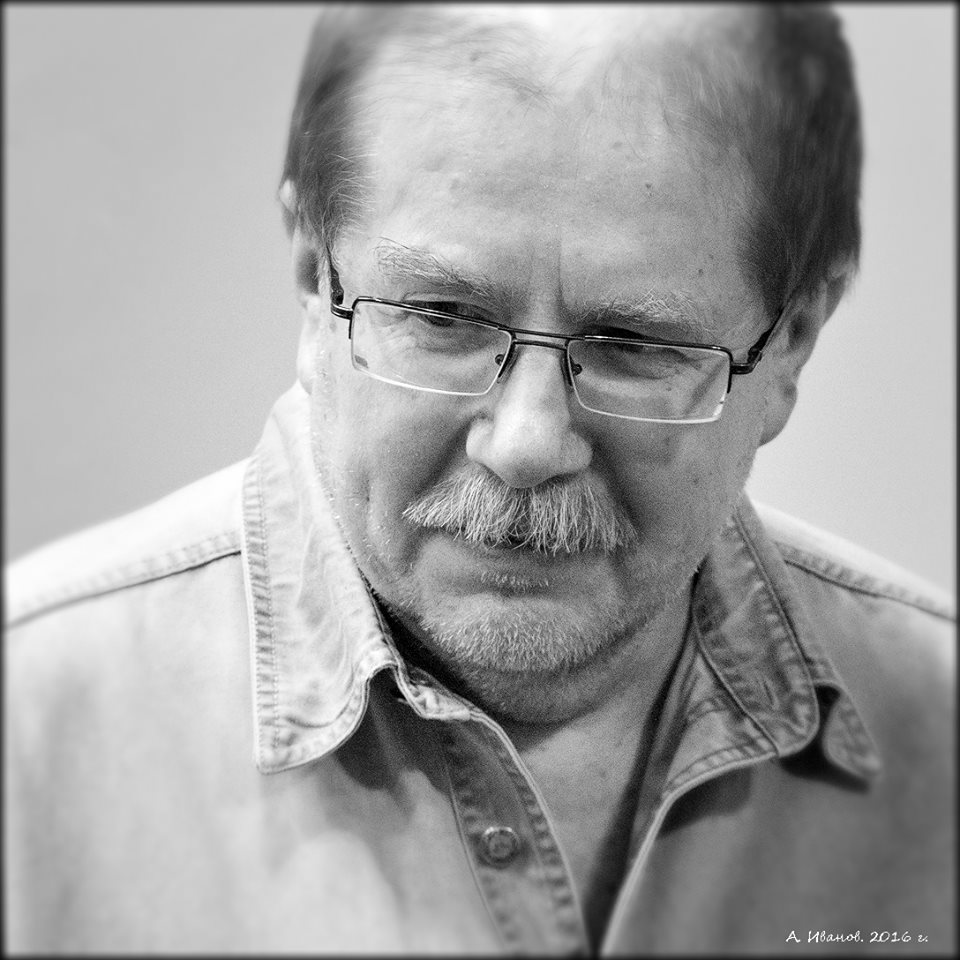 Музейно-выставочный центр даёт возможность отдохнуть душой В предстоящее воскресенье в Музейно-выставочном центре Серпухова состоится открытие выставки  протвинского художника Игоря Фоменко. Нам удалось побывать на экспозиции ещё до официального представления, чтобы поделиться впечатлениями и приоткрыть завесу ощущений от предстоящего события.Игорь Станиславович уже долгие годы живёт в Протвино, преподаёт в художественной школе. Родился он в Гродно, окончил Белорусский государственный театрально-художественный институт. На данный момент состоит в Союзе художников России. Работы автора хранятся в частных коллекциях не только нашей страны, но во Франции, Германии, Швеции, Финляндии и США. Он участник многочисленных региональных и персональных выставок. В Серпухове художник дебютирует такой обширной экспозицией. Местному зрителю представится возможность увидеть его акварель и графику.  Особое внимание обязательно уделите его карандашным работам. Не редко считается, что художник использует этот графический инструмент как промежуточный этап между возникновением мысленного образа и окончательным полотном. У  Игоря Станиславовича тонко проработанные, кропотливые, «натуральные» графические работы получают особенную жизнь в  своём конечном карандашном варианте. Ведь графит –  особенный материал. Во-первых, он слоистый. Т. е. тона распределяются по  глубине, но  какой  бы интенсивной не  была штриховка, всё равно, даже в  самых тёмных местах, пусть едва, но  просвечивается бумага. А значит, рисунок мягкий и  словно светится изнутри. Во-вторых, повторюсь, прорисовка карандашом дело весьмакропотливое и  трудоёмкое. А  у  Фоменко каждый листочек, каждая деталь чёткая и  характерная. Такая «карандашная» подробность вызывает искреннее удивление и  восхищение. Ну и, конечно  же, невероятная любовь к  свету. В  каждой работе мастера прослеживается тема стремления к  солнцу и  свету: будь то  лучи, пробивающиеся из  окна в  комнату илидневной яркий «островок» видимый сквозь дверной проём.Вообще, абсолютно во  всех работах Игоря Станиславовича чувствуется что-то  одухотворённое, гармоничное. Словно мастер постоянно находится в  умиротворённом согласии с  самим с  собой. Нет кричащих или  эпатажных полотен. Зато столько тёплого, домашнего, знакомого в  них. Конечно, в  основной массе художник обращается к  городским пейзажам, многие из  которых легко узнаваемы  –  автор пишет наши, подмосковные места. Когда я  рассматривала его работы, то постоянно крутилось в  голове одно слово  –  «спокойствие». Именно оно приходит, когда погружаешься в  эту атмосферу вечерних улочек, видов из  серии «Сквозь дождь», озарённых огнями полустанков, залитых летним светом двориков и избушек.Нельзя пройти мимо его «макро» композиций. Сейчас модно делать крупные фото каких-то  малых объектов, особенно микроскопических существ живой природы. А  вот Игорь Станиславович своими работами сумел заострить наше внимание на  совершенно незаметных в  обычной жизни моментах, причём, сделал это в  лёгкой акварельной текстуре. Вот травинка пробивается сквозь чуть подтаявший снег, а  вот яркие алые пятна оставшихся зимой ягод пестреют на  снежном покрове. Рассматриваешь эти работы, и  понимаешь, что  вроде ничего необычного  –  каждый хоть раз, но  видел подобные явления природы. Но  ведь мы не  задумывались, насколько это красиво и  самобытно, насколько удивителен каждый момент проходящей жизни, не  только нашей собственной, но  и  окружающей природы  –  в  ней также что-то  рождается, что-то умирает и  находится постоянно в  движении.После выставки, неспроста посещают такие мысли. В  голове крутятся образы работ Фоменко и  возникает очень много вопросов. Причём, все они опять  же спокойные и  философские. И  хочется вернуться, чтобы, возможно, найти ответ в лаконичных и  мирных композициях художника.Анна Харчиковадекабрь 2012 г. «Ока-инфо»